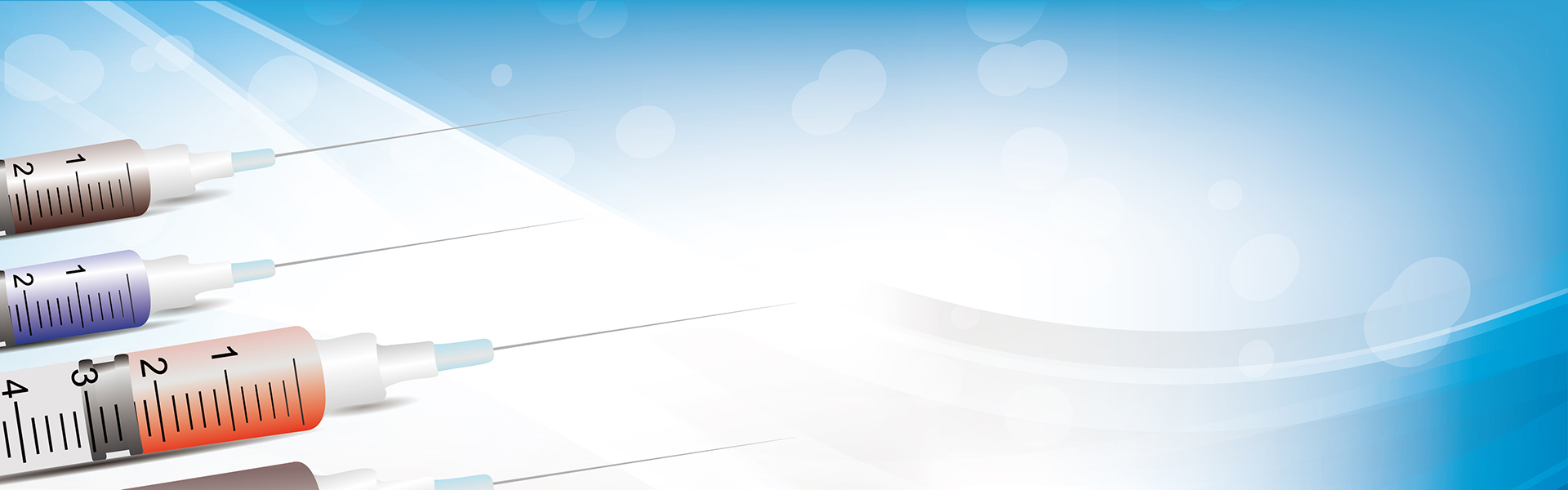 Что мы не знаем про грипп?!?Грипп – острая инфекционная болезнь. Возможные осложнения: пневмония, отит, синусит, бронхит, бронхиолит, менингит и др.Источник инфекции – больной человек особенно опасен в первые дни болезни с 1 по 7 день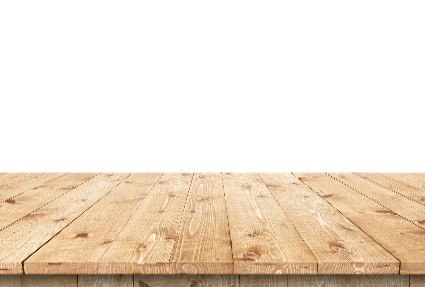 Острый период болезни сопровождается высокой температурой, головной болью, болью в мышцах и суставах (ломота), затем последуют насморк, кашель и боль в горле. 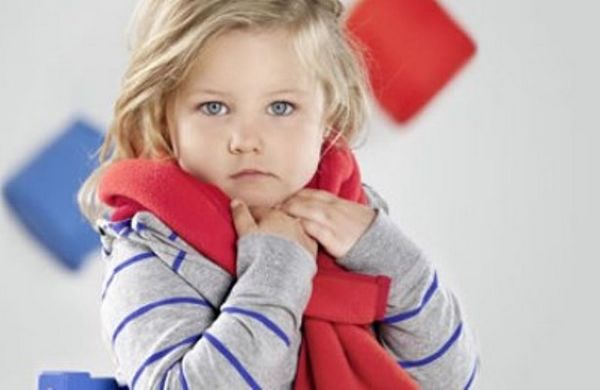 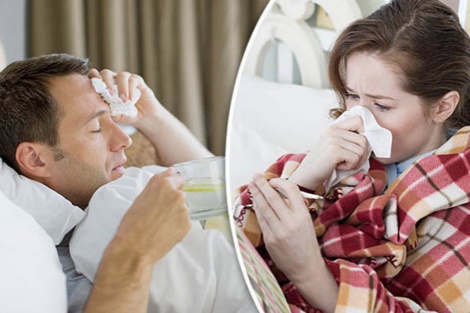 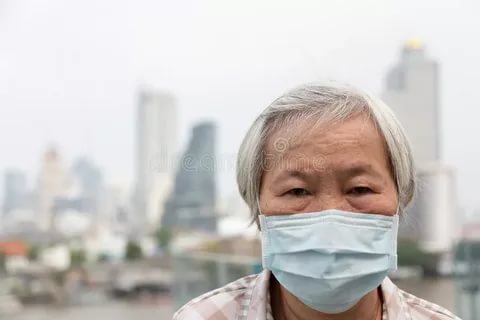 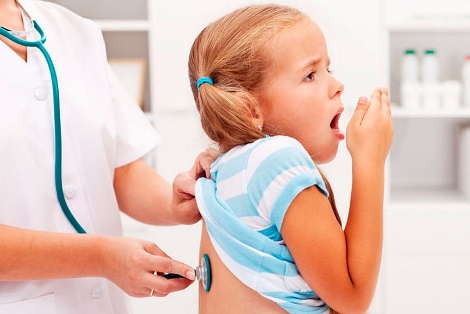 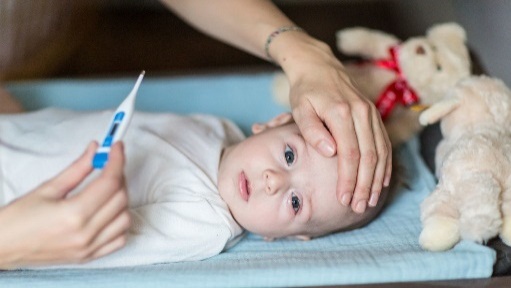 Факторы передачи вируса гриппа являются: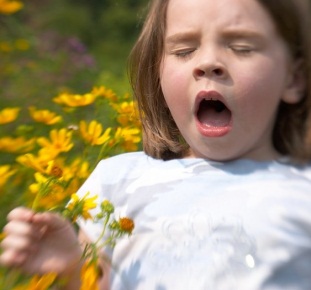 - при кашле и чихании больного человека (мелкие капли распространяются до 2-3 метров);- предметы общего пользования (деньги, банковские карты, мобильные телефоны – на которых оседают вирусы гриппа).Вирусы ГРИППа живут на руках человека 5 минут, от 2 до 9 часов в воздухе закрытых помещений, где находится больной, 24-48 часов на металле и пластмассе, 10 суток - на поверхности стекла.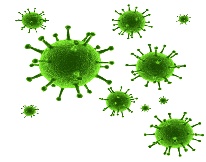     Вирус гриппа представляет опасность для каждого человека, особенно:- деток до 3-х лет, потому что у них снижен иммунитет в силу возрастных особенностей; 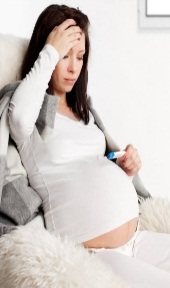 - пожилых людей; - беременных; - лиц, страдающих хроническими заболеваниями.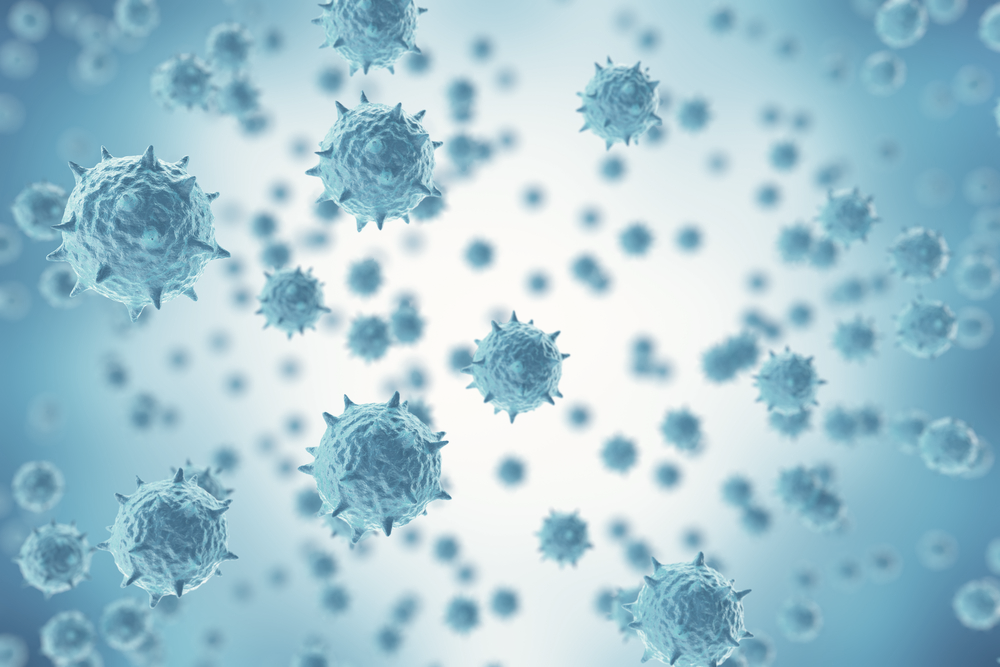 Профилактика ГРИППА              Специфическая                                                                    Неспецифическая  Самым эффективным способом профилактики ГРИППа и его тяжелых последствий является ВАКЦИНАЦИЯ!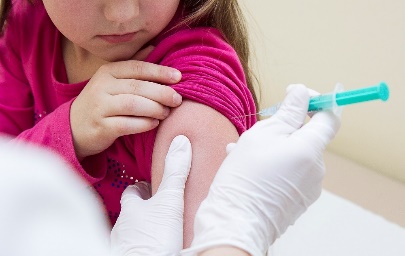 Вакцинация особенно необходима лицам из группы риска:беременным;детям с 6-ти месяцев;пожилым людям;лицам со слабым иммунитетом или хроническими заболеваниями;людям с заболеваниями сердца, сосудов, дыхательной системы;лицам из групп профессионального риска (медработникам, учителям, студентам, работникам сферы обслуживания и транспорта).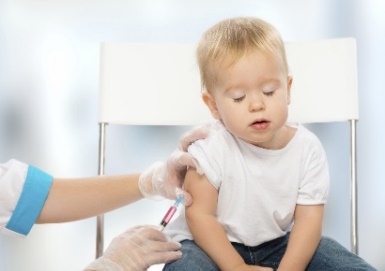 Вакцинопрофилактика проводится за 2-3 недели до начала роста заболеваемости. Провакцинироваться можно в медицинском учреждении, а также прививку могут сделать мобильные прививочные бригады. Детям вакцинопрофилактику организуют в ДДУ и школах, только с письменного разрешения родителей.Единый консультационный центр Роспотребнадзора8 800 555 49 43Пользуйтесь маской в местах скопления людей. Периодичность смены маски каждые 3 часа;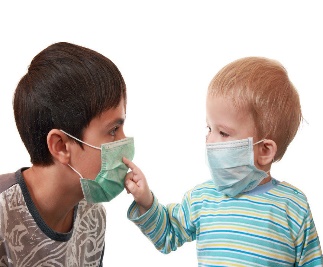 Соблюдайте правила личной гигиены (регулярно мойте руки, особенно после посещения улицы);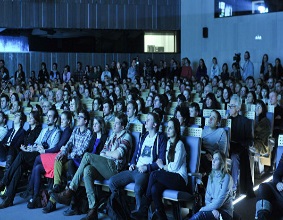 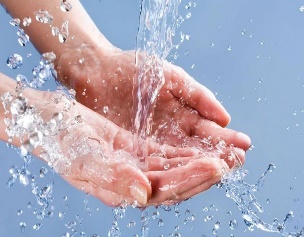 Сократите время пребывания в местах массовых скоплений людей;Проветривайте и делайте влажную уборку в помещении, в котором находитесь;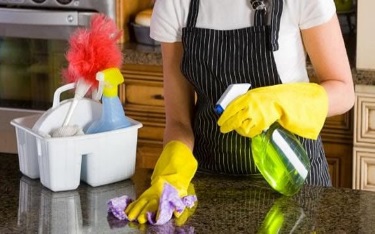 Укрепляйте иммунитет (сбалансированное питание, прием продуктов богатых витаминами, особенно содержащих витамин С (клюква, брусника, лимон и др.);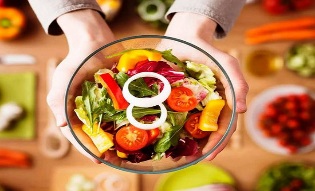  Ведите здоровый образ жизни, высыпайтесь и регулярно занимайтесь физкультурой;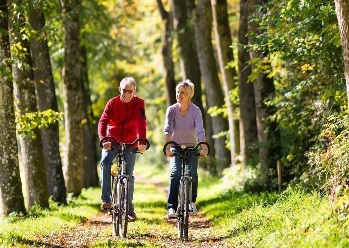 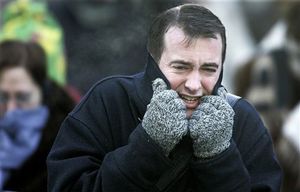 Одевайтесь по погоде.3